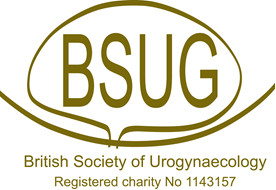 Patients Global Impression of Improvement (PGI-I) for ProlapsePatient Name	____________________________________________Date of Birth					☐☐ ☐☐ ☐☐Date questionnaire completed		☐☐ ☐☐ ☐☐			Please indicate how long ago you had your prolapse surgery?6 weeks				☐3 months 				☐6 months 				☐1 year 					☐		Other:		__________________ What best describes how your post-operative condition is now, compared with how it was before you had the prolapse surgery? Very much better			☐Much better				☐A little better				☐No change				☐A little worse				☐Much worse 				☐Very much worse			☐Thank you for taking the time to complete this questionnaire.BSUG Audit and Database Committee.